AlbaniaAlbaniaAlbaniaApril 2023April 2023April 2023April 2023MondayTuesdayWednesdayThursdayFridaySaturdaySunday12April Fools’ Day3456789Catholic Easter10111213141516Catholic EasterOrthodox Easter17181920212223Orthodox EasterEnd of Ramadan (Eid al-Fitr)24252627282930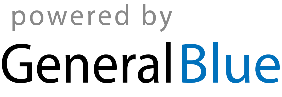 